Slovenský jazyk 1.CV texte zakrúžkuj všetky písmená  r, R podľa danej farby. r- 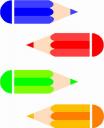 R- 2 .Priraď správnu slabiku k obrázku.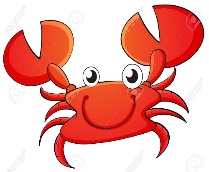 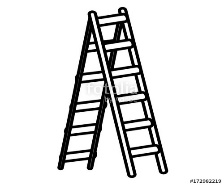 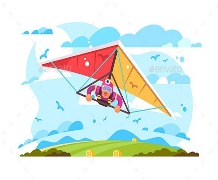 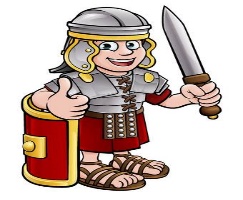 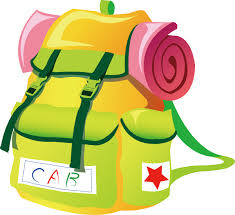 re    ru    ro     ra     ri 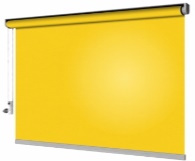 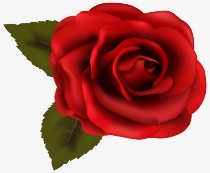 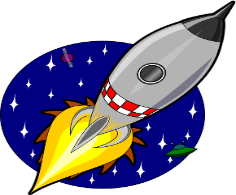 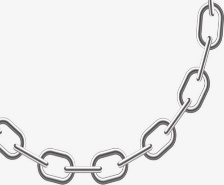 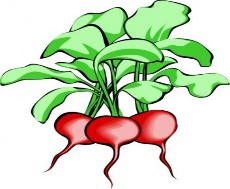 3. 3. Čítaj spoluhláskové skupiny.pr       vr       mr           zr pra      vra     mra         zro   pre      vro     mre         zra    pro      vru     mro         zru   pru      vre      mru        zrepri       vri       mri         zriZopakuj si písanie písmená r, R. 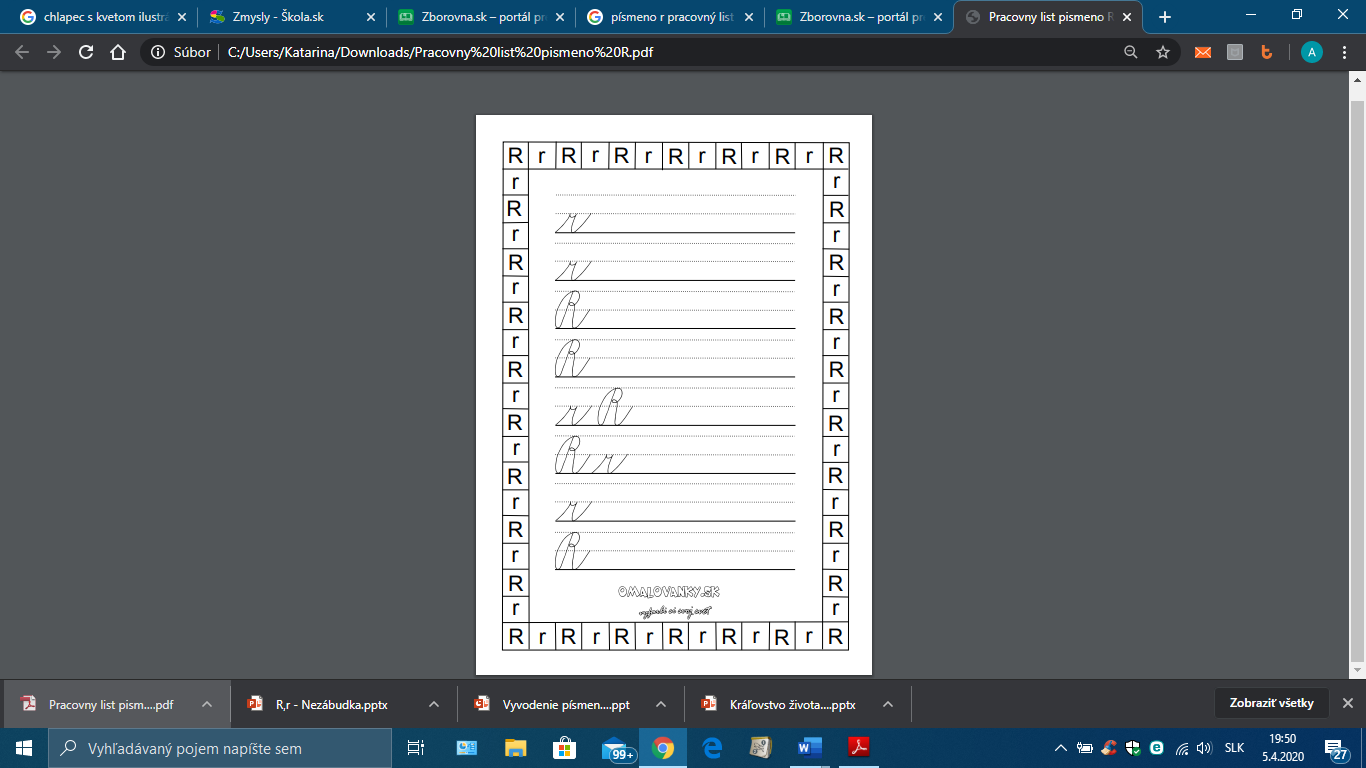 